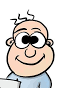 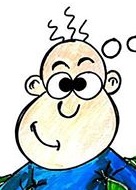 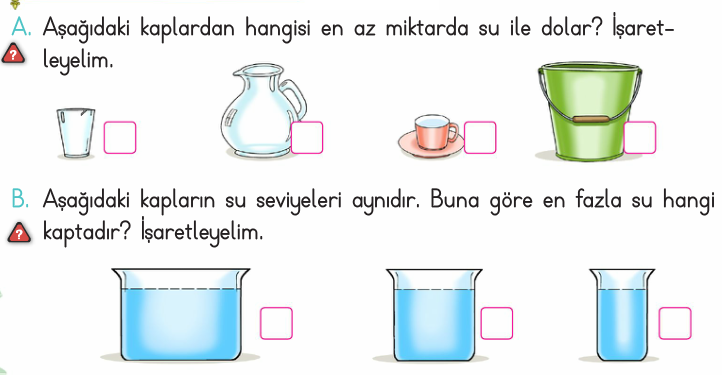 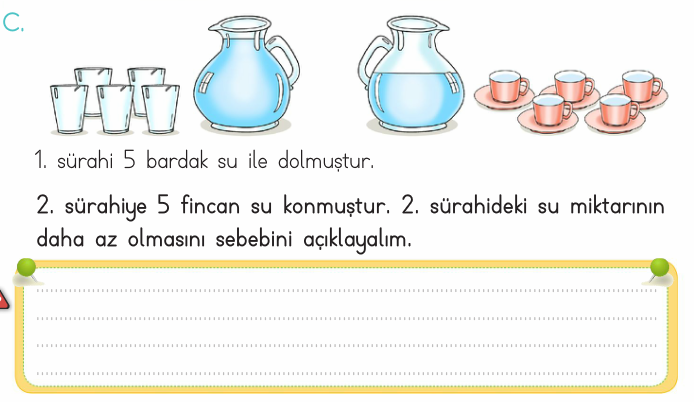 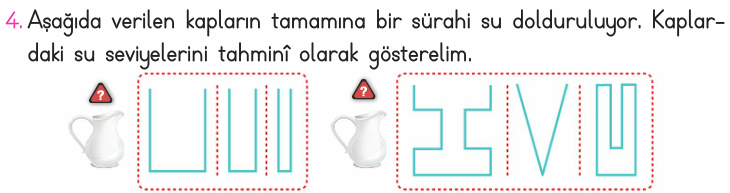 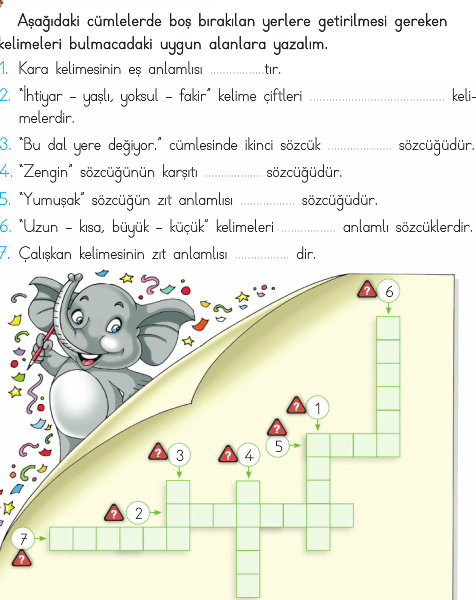 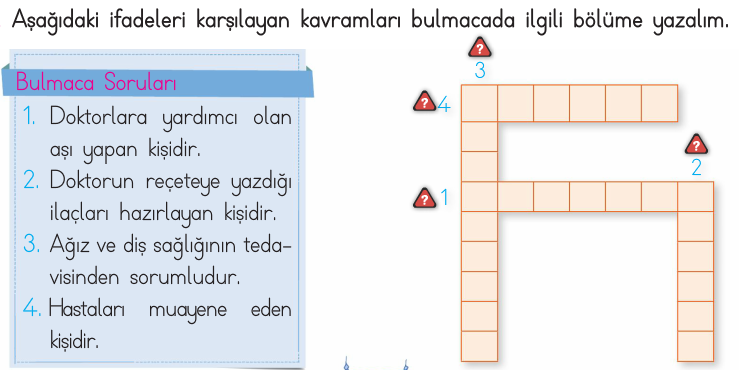 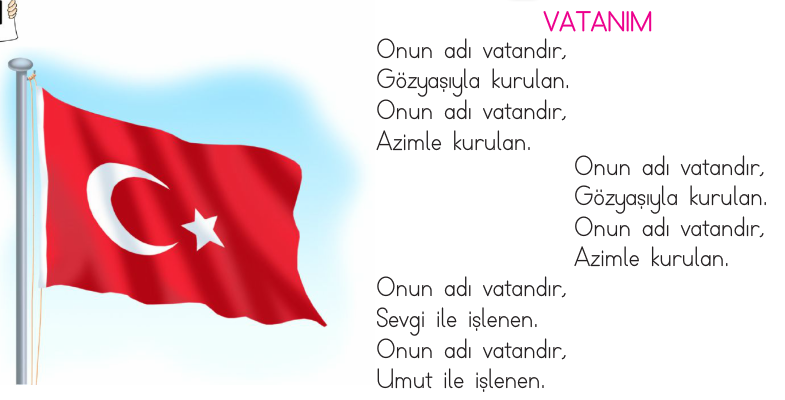 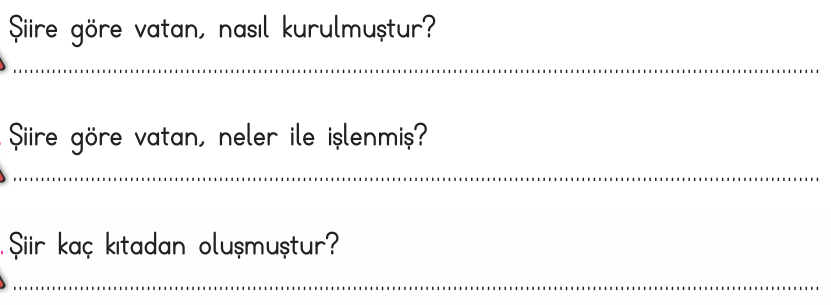 OKU VE ANLA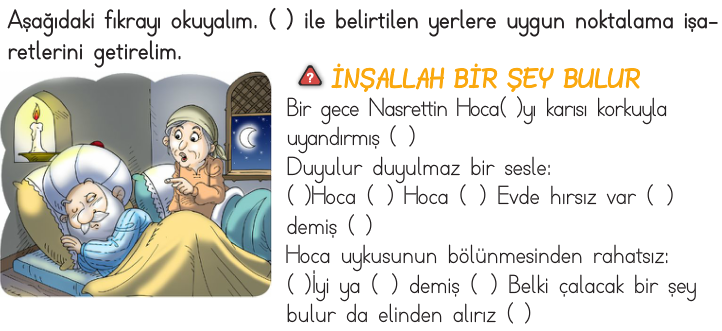 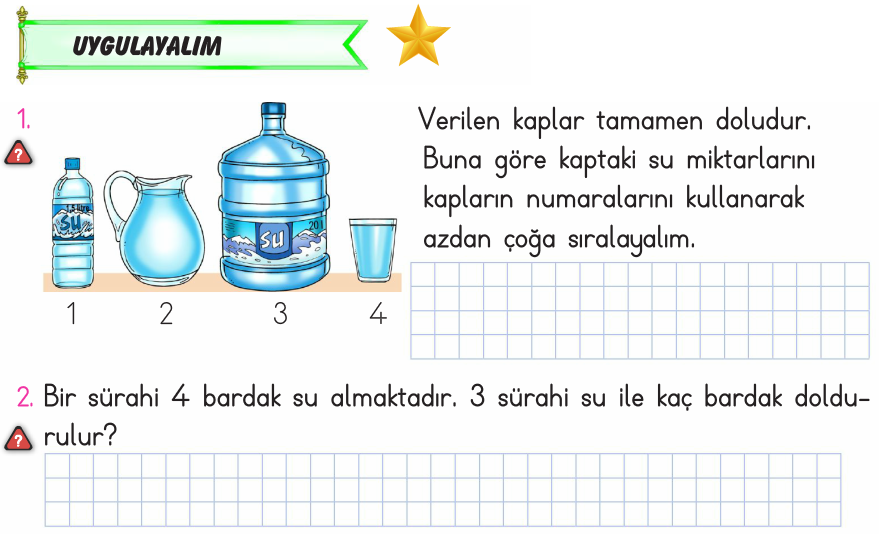 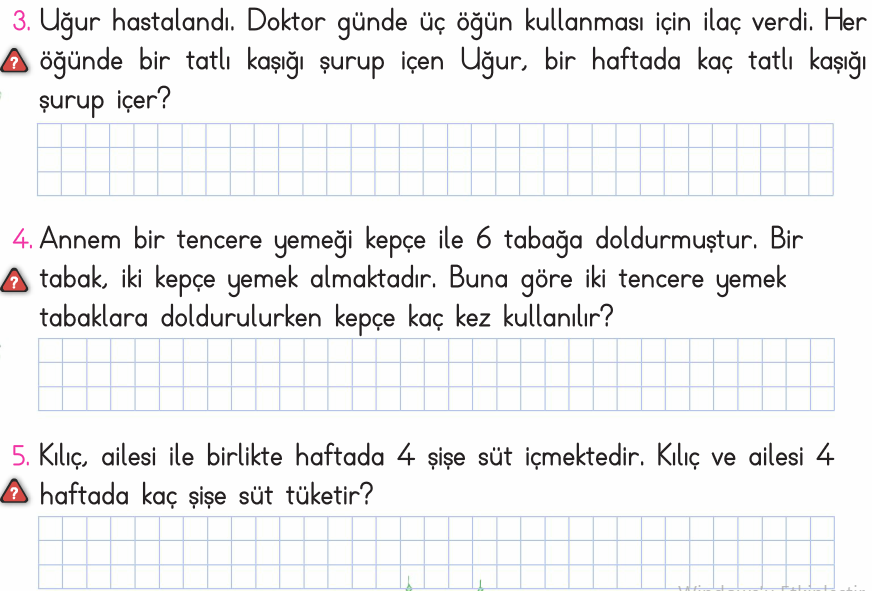 